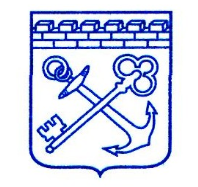 АДМИНИСТРАЦИЯ ЛЕНИНГРАДСКОЙ ОБЛАСТИКОМИТЕТ ПО СТРОИТЕЛЬСТВУП Р И К А Зот  «___»__________  2022 года                                                              № ____О внесении изменений в приказ комитета по строительству Ленинградской области от 28 сентября 2015 года № 25 «Об утверждении порядка проведения антикоррупционной экспертизы нормативных правовых актов и проектов нормативных правовых актов комитета по строительству Ленинградской области и признании утратившим силу приказа комитета по строительству Ленинградской области от 05.04.2010 №3» В целях приведения нормативных правовых актов комитета по строительству Ленинградской области в соответствие с действующим законодательством, приказываю:1. Внести в Порядок проведения антикоррупционной экспертизы нормативных правовых актов и проектов нормативных правовых актов комитета по строительству Ленинградской области (далее – Порядок), утвержденный приказом комитета по строительству Ленинградской области  от 28.09.2015 №25,  следующие изменения:В пункте 4.3. Порядка  слова «на официальном интернет-портале Администрации Ленинградской области в сети «Интернет» заменить словами «в сетевом издании «Электронное опубликование документов» (www.npa47.ru)». 2. Контроль за исполнением настоящего приказа оставляю за собой.Первый заместитель председателя комитета  по строительствуЛенинградской области                                                                                     С.Шалыгин